         Государственное учреждение - Орловское региональное отделение
         Фонда социального страхования Российской Федерации
       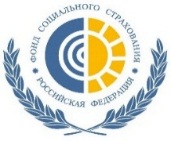          302030, г. Орел, ул. Степана Разина, д. 5
         тел.: (4862) 54-80-80 (приемная), 54-80-94 (пресс-служба)Пресс-релизОрловским работодателям необходимо подтвердить ОВЭД до 15 апреляОрловское региональное отделение Фонда социального страхования напоминает, что для установления страхового тарифа на обязательное социальное страхование от несчастных случаев на производстве и профессиональных заболеваний на текущий год страхователям региона необходимо не позднее 15 апреля 2021 года подтвердить основной вид экономической деятельности (ОВЭД).Работодателям, которые проигнорируют данную процедуру, будет установлен наиболее высокий класс профессионального риска по виду экономической деятельности в соответствии с кодами по общероссийском классификатору видов экономической деятельности, указанному в отношении данного страхователя в ЕГРЮЛ.В целях экономии времени работодатели могут подать документы на подтверждение ОВЭД через Личный кабинет страхователя - lk.fss.ru. Вход в Личный кабинет страхователя осуществляется путем ввода пароля и логина, указанных при регистрации на едином портале государственных и муниципальных услуг www.gosuslugi.ru. При входе в кабинет, страхователю понадобится перейти в блок подтверждения ОВЭД и создать заявление, заполнив все необходимые поля. После создания заявления его необходимо отправить в Фонд. В случае направления страхователем документов в отделение Фонда подобным образом представление их на бумажном носителе не требуется.___________________Информация Орловского регионального отделения Фонда